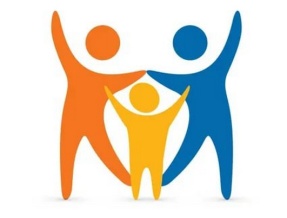 ЛФК при повреждениях опорно-двигательного аппарата – часть комплекса лечебных мероприятий. В составе терапии также используются медикаментозное лечение, массаж, бальнеотерапию, трудотерапию. Направлены на восстановление  нормальной амплитуды движений в суставах, силу мышц, опорно-двигательной функции поврежденной конечности. ЛФК включают в комплекс реабилитации при санаторно-курортном лечении.Формы ЛФК при повреждениях ОДА:- утренняя гигиеническая гимнастика - лечебная гимнастика - тренировка в ходьбе - механотерапия- спортивно-прикладные упражнения ПРОТИВОПОКАЗАНИЯ:- повышение температуры тела выше 37,5 градусов - острый гнойный или воспалительный процесс- угроза тромбоэмболии- сильные боли, связанные с движением и самопроизвольные - психические нарушения КОМПЛЕКС УПРАЖНЕНИЙ:(Исходное положение – сидя на стуле)Ноги выпрямлены с опорой на пятки. Поочередно тянуть носки стоп на себя.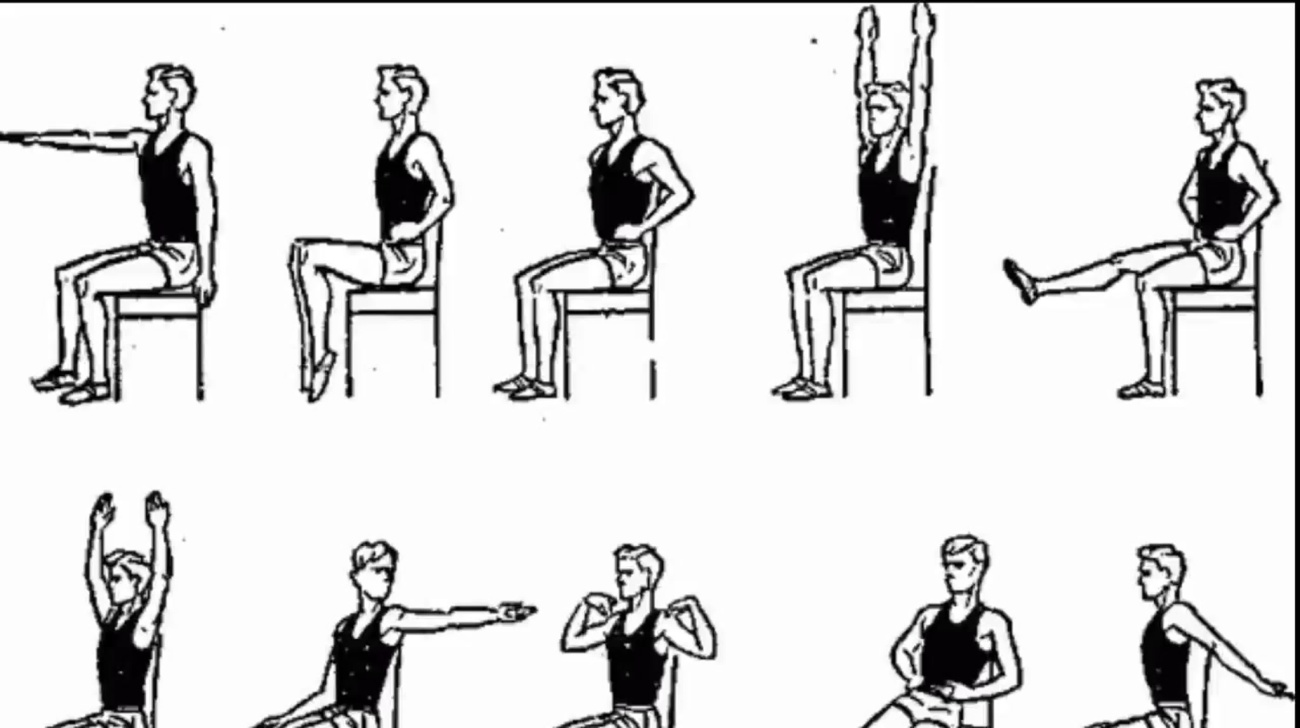 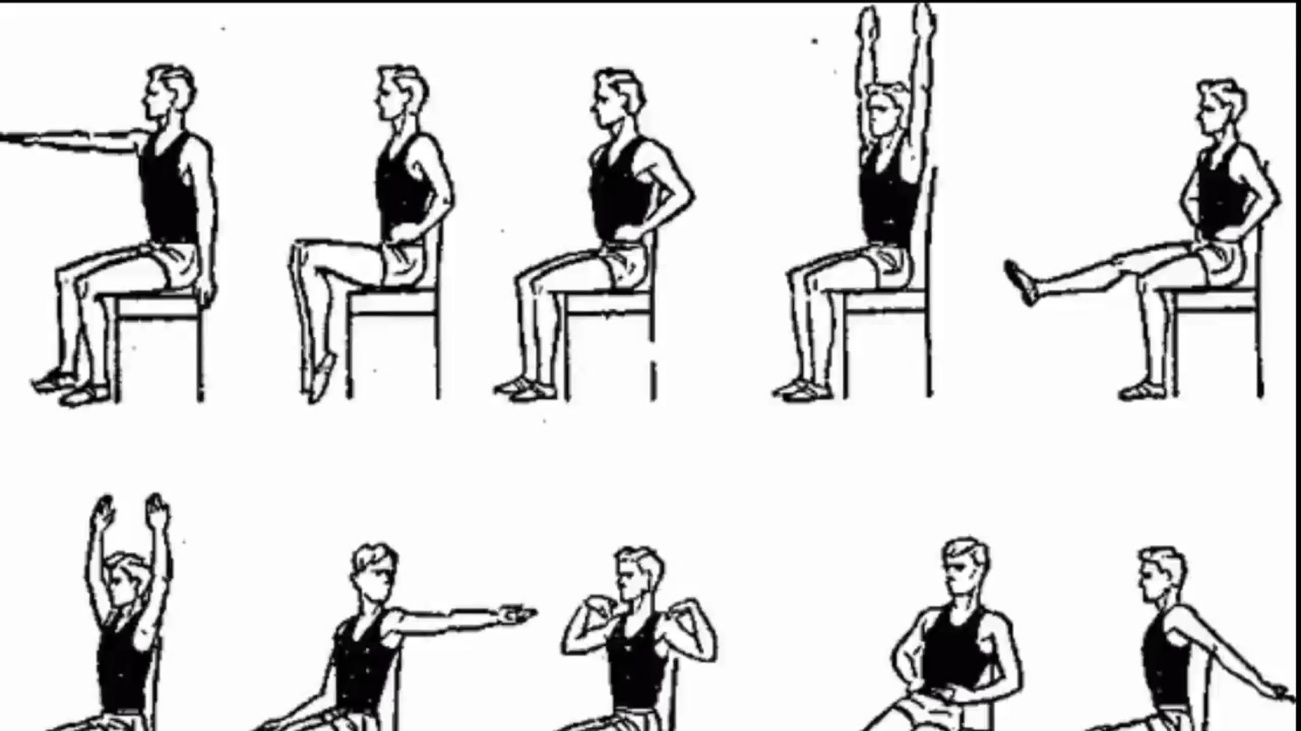 Делать наклоны туловища в стороны вправо-влево.Стопы на полу, колени вместе. Разводить пятки в стороны, колени держать вместе.Стопы на полу, колени вместе. Вращать стопы в одну и в другую сторону, удерживая прямые ноги на весу по 8-10 раз.Круговые вращения прямой ногой в одну и в другую сторону на пять счетов. То же другой ногой.Тянуть стопы под стул на пять счетов.Мах прямой ногой вверх на 10 счетов одной и другой ногой.Вертикальные «ножницы».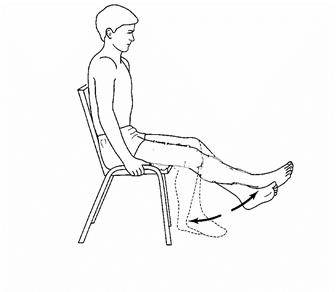 